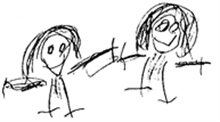 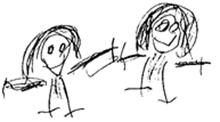 BRAMBLES CHILDCARE CIOBrambles Childcare CIO is committed to providing a flexible work environment for its staff members. In light of this Staff members are allowed to bring their own children to the setting. However, this arrangement is subject to continuous reviews.The review will consist of:How individual staff members work with their children.If all policies are adhered to.The feelings of others staff members and parents.Staff members children should at all times be treated the same as any of the other children attending the setting.The staff must fulfill the needs of all the children and adhere to their job description at all times.Staff must not make comments about the quality of care their child is receiving in the room. If they have any concerns the appropriate policy should be followed.If a staff member’s child becomes unwell, the staff member must be conscious of the staffing ratios and wait until appropriate cover can be found.Staff must be flexible with their working shift as long as appropriate notice is given.Staff should not spend time pointing out their child to other parents/staff or discussing them continuously.Staff who are friends with parents in the setting should not pass on information about their child or other staff member’s children to other parents, whom they are friends with.The following policies will be followed as it would be for any child:Accident policyMedicine Policy – children of staff requiring medicine should have a form filled out at the beginning of the day and staff sign it at the end of the day. Medicine should not be given by the parent during the session unless it is an emergency and a childrefuses to take the medicine from another staff member.Health and Safety policyConfidentiality PolicyComplaints PolicySENCo PolicySafeguarding and Welfare PolicyLate Collection PolicyAdmissions PolicyData Protection PolicySun Protection PolicyFirst Aid PolicyIncident ProcedureLost Child PolicyBehaviour PolicyPartnership with Parents PolicyAdult Code of Conduct Policyversion HistoryPOLICY TITLE:STAFF WORKING WITH THEIR OWN CHILDREN OR A CLOSE RELATIONPOLICY REFERENCE:BRAM29Issue Number:022020-2021NAMETITLEBrambles ManagerCommittee Member2021-2022NAMETITLEBrambles ManagerCommittee Member2022-2023NAMETITLEBrambles ManagerCommittee MemberIssue Date:OCT 2020Review Date:OCT 2023Issue NoSignificant changes from previous versionAuthorDate02Adopted on to new template R Russell05/10/2020